                                                                                   18.01.2021       259-01-03-18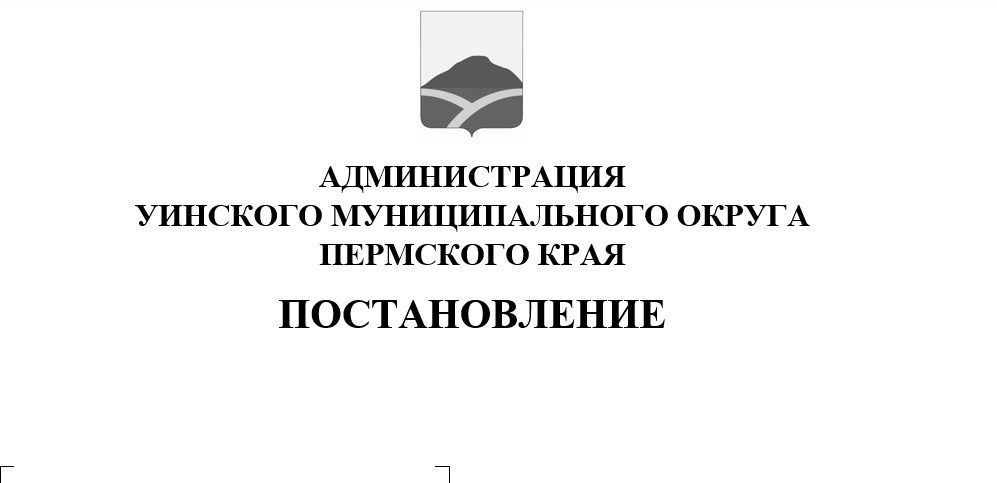 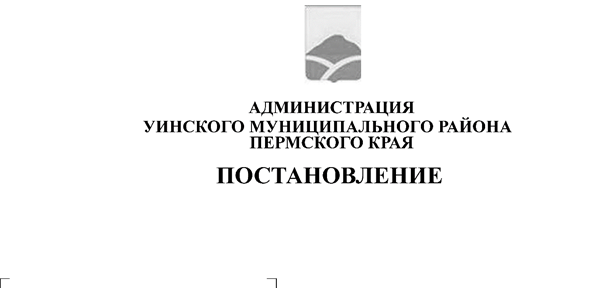 В соответствии с Законом Пермского края от 20.06.2019 № 428-ПК «Об образовании нового муниципального образования Уинский муниципальный округ Пермского края», со статьей 40Устава Уинского муниципального округа Пермского края и в целях приведения муниципального правового акта в соответствии с  действующим законодательством, администрация Уинского муниципального округа ПОСТАНОВЛЯЕТ: 1. Признать утратившим силу постановление администрации Уинского муниципального района от 26.07.2012 № 409 «Об утверждении административного регламента предоставления муниципальной услуги «Выдача разрешения на право организации розничного рынка» (в редакции от 01.08.2016 № 219-01-01-03). 2.  Настоящее постановление вступает в силу со дня подписания и подлежит размещению на официальном сайте администрации Уинского муниципального округа в сети «Интернет».Глава муниципального округа – главаадминистрации Уинского муниципального округа                                               А.Н. Зелёнкин